Руководствуясь Уставом Мариинско-Посадского района Чувашской Республики, регламентом Мариинско-Посадского районного Собрания депутатов Чувашской Республики Мариинско-Посадское районное Собрание депутатов р е ш и л о:1. Утвердить прилагаемый план работы Мариинско-Посадского районного Собрания депутатов седьмого созыва на октябрь-декабрь 2020 года и на 2021 год.2. Администрации Мариинско-Посадского района Чувашской Республики обеспечить своевременную подготовку вопросов и внесение их на рассмотрение Мариинско-Посадскому районному Собранию депутатов.3. Направить план работы Мариинско-Посадского районного Собрания  депутатов седьмого созыва на октябрь-декабрь 2020 года и на 2021 год собраниям депутатов и администрациям городского и сельских поселений Мариинско-Посадского района для использования в работе при планировании деятельности. 4. Контроль над реализацией плана Мариинско-Посадского районного Собрания депутатов возложить на председателя Собрания депутатов Петрова В.В.Глава Мариинско-Посадского района                                                               В.В.Петров Приложение № 1к решению Собрания депутатов            от  29.10.2020  № С-3/7.План работы Мариинско-Посадского районного Собрания  депутатовседьмого созыва на октябрь-декабрь 2020 года и на 2021 годСчитать основными задачами в деятельности Мариинско-Посадского районного Собрания депутатов в октябре-декабре 2020 года и на 2021 год:- дальнейшее совершенствование нормативной базы, способствующей эффективной деятельности органов местного самоуправления Мариинско-Посадского района,  приведение нормативно-правовых актов в соответствие с федеральным и республиканским законодательством;- рациональное расходование средств бюджета муниципального образования, осуществление контроля над ходом исполнения бюджета, нормативно-правовых актов, за соблюдением установленного порядка управления имуществом, находящимся в муниципальной собственности;- обеспечение выполнения наказов избирателей, данных главе района, главам городского и сельских поселений и депутатам;- социальная поддержка пенсионеров, многодетных семей, сирот, ветеранов, инвалидов;- противодействие коррупции путем подготовки и принятия решений, свободных от коррупционных норм;- обеспечение контроля над ходом выполнения районных целевых программ, содействие выполнению плана Стратегического развития Мариинско-Посадского района на период до 2035 года.  Вопросы, вносимые  в течение года2. Депутатский часО работе регионального оператора на территории Мариинско-Посадского районаО содержании дорог на территории Мариинско-Посадского района3. Депутатские слушания.  Инициативное бюджетирование  4 .Круглый стол «О работе общественных объединений  в Мариинско-Посадском районе» 4. Учеба депутатовОб изменении порядка представления лицами, замещающими муниципальные должности, сведений о доходах, расходах, об имуществе и обязательствах имущественного характера.5. Работа депутатов в избирательных округах1. Приём избирателей по личным вопросам согласно графику, принятому депутатами и утвержденными решениями Собрания депутатов.2. Встречи с избирателями на округах.3. Отчёты перед избирателями.6. Освещение работы заседаний Собрания депутатов и постоянных комиссий                                          в средствах массовой информацииОрганизация освещения деятельности органов  местного самоуправления в:1.Мариинско-Посадской районной газете «Наше слово» Мининформполитики Чувашии2. На официальном сайте Мариинско-Посадского района Чувашской Республики (http://marpos.cap.ru/action/activity/rajonnoe-sobranie-deputatov-sobitiya)7. Участие в заседаниях Собрания депутатов, районных и поселенческих мероприятиях.1. Оказание практической помощи органам местного самоуправления по вопросам деятельности.2. Участие в проведении собраний, сходов граждан, в работе Собраний депутатов муниципальных образований, других массовых общественных мероприятиях.8. Работа постоянных комиссий районного Собрания  депутатов 1. Подготовка и предварительное рассмотрение вопросов заседания, выработка по ним проектов решений.2. Рассмотрение заявлений и обращений граждан, поступивших в комиссию, и принятие по ним решений.3. Подготовка предложений и замечаний по деятельности Собрания депутатов.4. Рассмотрение законопроектов Государственного Совета Чувашской Республики.5. Контроль над выполнением планов и программ.6. Осуществление контроля над выполнением ранее принятых решений Собрания  депутатов, депутатских запросов, выполнением поручений, предложений, высказанных на заседаниях по вопросам компетенции Собрания депутатов.Рассмотрение  на депутатских комиссиях:(на заседаниях постоянных комиссий рассматриваются все вопросы, выносимые на заседания районного Собрания депутатов)Комиссия по вопросам экономической деятельности, бюджету, финансам, налогам и сборам, земельным и имущественным отношениям  (председатель -.);1.Обеспечение пожарной безопасности на территории Мариинско-Посадского района Чувашской Республики.2.Об использовании муниципального дорожного фонда Мариинско-Посадского  района Чувашской Республики в 2020 году, планы на 2021 год.3. Об эффективности использования муниципального имущества в Мариинско-Посадском   районе. 4.Организация деятельности по сбору (в том числе раздельному сбору), транспортировке,   утилизации твердых коммунальных отходов на территории  Мариинско-Посадского   района в 2021 году.Комиссия по укреплению законности, правопорядка,  развитию  местного самоуправления и депутатской этике. (председатель             ).1.Об исполнении решений Собрания депутатов, принятых в 2020 году.2.О результатах исполнения соглашений по передаче полномочий от сельских поселений муниципальному району и муниципального района сельским поселениям в 2020 году.3. Информация о результатах работы административной комиссии при администрации Мариинско-Посадского района за 2020 год.4. Профилактика безнадзорности и правонарушений среди несовершеннолетних в Мариинско-Посадском  районе на 2020- 2023 годы.Комиссия по социально-культурной деятельности, здравоохранению, образованию и обслуживанию населения, торговле и общественному питанию (председатель -                )1.Об организации межпоселенческих пассажирских перевозок на территории муниципального образования. Информация о результатах работы административной комиссии при администрации Мариинско-Посадского района за 2020 год.2.О подготовке образовательных организаций Мариинско-Посадского района к началу 2020 – 2021 учебного года, подведомственных отделу образования и молодежной политики администрации Мариинско-Посадского района Чувашской Республики.3.  Информация о ходе выполнения муниципальной программы Мариинско-Посадского   района Чувашской Республики «Развитие культуры и туризма Мариинско-Посадского района Чувашской Республики» (2017-2020 годы).4. Информация о ходе выполнения муниципальной программы Мариинско-Посадского   района Чувашской Республики «Развитие физической культуры, спорта и повышение эффективности реализации молодежной политики в Мариинско-Посадском  районе на 2017-2020 годы».Комиссия по жилищно-коммунальному хозяйству, благоустройству, строительству, транспорту, связи и сельскому хозяйству (председатель -                )1..Информация о предоставлении земельных участков многодетным семьям на территории Мариинско-Посадского района Чувашской Республики.2. Информация об организации подвоза учащихся на территории Мариинско-Посадского  района Чувашской Республики.3.  Информация о ходе выполнения муниципальной программы Мариинско-Посадского  района Чувашской Республики «Улучшение эксплуатационного состояния автомобильных дорог общего пользования местного значения за счет ремонта, капитального ремонта и содержания на 2020-2021 годы».4.  Информация об освоении средств субсидии на софинансирование дорожной деятельности в отношении автомобильных дорог общего пользования.Чăваш  РеспубликинСĕнтĕрвăрри районĕндепутатсен ПухăвĕЙ Ы Ш Ă Н У№Сĕнтĕрвăрри  хули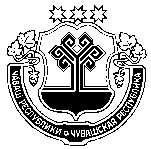 Чувашская  РеспубликаМариинско-Посадскоерайонное Собрание депутатовР Е Ш Е Н И Е 29.10 .2020 № С-3/7г. Мариинский  ПосадО плане работы  Мариинско-Посадского районного Собрания  депутатов седьмого созыва на октябрь-декабрь 2020 года и на 2021 годО плане работы  Мариинско-Посадского районного Собрания  депутатов седьмого созыва на октябрь-декабрь 2020 года и на 2021 год№п/пНаименование проекта решенияОтветственные лица за разработку проекта123Вопросы, вносимые по необходимости в течение годаВопросы, вносимые по необходимости в течение годаВопросы, вносимые по необходимости в течение года1.О внесении изменений и дополнений в Устав Мариинско-Посадского района  Чувашской Республики Администрация Мариинско-Посадского района  Чувашской Республики, Мариинско-Посадское  районное Собрание депутатов, постоянная комиссия по  укреплению законности, правопорядка, развитию  местного самоуправления и депутатской этике. (председатель –           )2.О внесении изменений и дополнений в нормативные акты Мариинско-Посадского  районного Собрания депутатов в целях приведения в соответствие действующему законодательствуАдминистрация района, постоянная комиссия по  укреплению законности, правопорядка, развитию  местного самоуправления и депутатской этике. (председатель –           )3.О ходе исполнения отдельных решений и протокольных поручений Мариинско-Посадского  районного Собрания депутатов Администрация района,соответствующая вопросу постоянная комиссия4.О внесении изменений и дополнений в решение Мариинско-Посадского  районного Собрания депутатов  «Об утверждении бюджета Мариинско-Посадского района  Чувашской Республики   на 2021 год и плановый период 2022 и 2023 годы»Администрация района,постоянная комиссия по вопросам экономической деятельности, бюджету, финансам, налогам и сборам, земельным и имущественным отношениям  (председатель -        );5.О внесении ходатайств о награждении Благодарственным письмом, Почетной грамотой Мариинско-Посадского  районного Собрания депутатов (по мере поступления ходатайств от  трудовых коллективов, органов местного самоуправления)Мариинско-Посадское  районное Собрание депутатов, постоянная комиссия по социально-культурной деятельности, здравоохранению, образованию и обслуживанию населения, торговле и общественному питанию (председатель -                )№№Наименование вопроса, рассматриваемого на заседании Мариинско-Посадского районного Собрания депутатов Наименование вопроса, рассматриваемого на заседании Мариинско-Посадского районного Собрания депутатов Докладчик(содокладчик)Ответственные за подготовкуОтветственные за подготовкуОктябрь 2020годаОктябрь 2020годаОктябрь 2020годаОктябрь 2020годаОктябрь 2020годаОктябрь 2020годаОктябрь 2020года1.1.Об утверждении плана работы  Мариинско-Посадского районного Собрания  депутатов седьмого созыва на октябрь-декабрь 2020 года и на 2021 годОб утверждении плана работы  Мариинско-Посадского районного Собрания  депутатов седьмого созыва на октябрь-декабрь 2020 года и на 2021 годГлава Мариинско-Посадского района, председатель районного Собрания  депутатов (Петров В.В.)Председатели постоянных депутатских комиссийПредседатели постоянных депутатских комиссий2.2.О санитарно-эпидемиологической обстановке в Мариинско-Посадском районе О санитарно-эпидемиологической обстановке в Мариинско-Посадском районе Мариинско-Посадская районная больница (гл. врач Николаева М.Н.)ТОУ Роспотребнадзорапо Чувашской Республике – Чувашии  в Цивильском районе.1).Комиссия по социально-культурной деятельности, здравоохранению, образованию и обслуживанию населения, торговле и общественному питанию (председатель -                )1).Комиссия по социально-культурной деятельности, здравоохранению, образованию и обслуживанию населения, торговле и общественному питанию (председатель -                )Ноябрь2020годаНоябрь2020годаНоябрь2020годаНоябрь2020годаНоябрь2020годаНоябрь2020годаНоябрь2020года1.1.1.Об исполнении бюджета Мариинско-Посадского  района Чувашской Республики за 9 месяцев 2020 годаФинансовый отдел (нач. Яковлев Н.М.)1).Комиссия по вопросам экономической деятельности, бюджету, финансам, налогам и сборам, земельным и имущественным отношениям  (председатель - );1).Комиссия по вопросам экономической деятельности, бюджету, финансам, налогам и сборам, земельным и имущественным отношениям  (председатель - );2. 2. 2. О состоянии бесхозных объектов недвижимости в Мариинско-Посадском  районеОтдел экономики и имущественных отношений(зам. нач. Назарова Н.В.)1).Комиссия по вопросам экономической деятельности, бюджету, финансам, налогам и сборам, земельным и имущественным отношениям  (председатель - );1).Комиссия по вопросам экономической деятельности, бюджету, финансам, налогам и сборам, земельным и имущественным отношениям  (председатель - );Декабрь2020годаДекабрь2020годаДекабрь2020годаДекабрь2020годаДекабрь2020годаДекабрь2020годаДекабрь2020года1.1.О реализации муниципальной программы «Содействие развитию малого и среднего предпринимательства в Мариинско-Посадском  районе Чувашской Республики»О реализации муниципальной программы «Содействие развитию малого и среднего предпринимательства в Мариинско-Посадском  районе Чувашской Республики»Отдел экономики и имущественных отношений(зам. нач. Назарова Н.В.)1).Комиссия по вопросам экономической деятельности, бюджету, финансам, налогам и сборам, земельным и имущественным отношениям  (председатель - );2). Комиссия по жилищно-коммунальному хозяйству, благоустройству, строительству, транспорту, связи и сельскому хозяйству (председатель).1).Комиссия по вопросам экономической деятельности, бюджету, финансам, налогам и сборам, земельным и имущественным отношениям  (председатель - );2). Комиссия по жилищно-коммунальному хозяйству, благоустройству, строительству, транспорту, связи и сельскому хозяйству (председатель).2. 2.  Информация о результатах работы административной комиссии при администрации Мариинско-Посадского  района за 2020 год Информация о результатах работы административной комиссии при администрации Мариинско-Посадского  района за 2020 годПредседатель административной комиссии1) Комиссия по укреплению законности, правопорядка, развитию  местного самоуправления и депутатской этике. (председатель –)1) Комиссия по укреплению законности, правопорядка, развитию  местного самоуправления и депутатской этике. (председатель –)Февраль 2021годаФевраль 2021годаФевраль 2021годаФевраль 2021годаФевраль 2021годаФевраль 2021годаФевраль 2021года1.1.О состоянии законности и правопорядка на территории района по итогам 2020 года. Информация ОМВД России по Мариинско-Посадскому районуО состоянии законности и правопорядка на территории района по итогам 2020 года. Информация ОМВД России по Мариинско-Посадскому районуНачальник ОМВД1) Комиссия по укреплению законности, правопорядка, развитию  местного самоуправления и депутатской этике. (председатель –)2) ОМВД России по Мариинско-Посадскому району 1) Комиссия по укреплению законности, правопорядка, развитию  местного самоуправления и депутатской этике. (председатель –)2) ОМВД России по Мариинско-Посадскому району 2.2.Об организации медицинского обслуживания населения в Мариинско-Посадском  районеОб организации медицинского обслуживания населения в Мариинско-Посадском  районеМариинско-Посадская районная больница (гл. врач Николаева М.Н.)1) Комиссия по социально-культурной деятельности, здравоохранению, образованию и обслуживанию населения, торговле и общественному питанию (председатель -                )1) Комиссия по социально-культурной деятельности, здравоохранению, образованию и обслуживанию населения, торговле и общественному питанию (председатель -                )3.3.Об отчете о выполнении прогнозного плана приватизации муниципального имущества за 2020 год.Об отчете о выполнении прогнозного плана приватизации муниципального имущества за 2020 год.Отдел экономики и имущественных отношений районной администрации1) Комиссия по вопросам экономической деятельности, бюджету, финансам, налогам и сборам, земельным и имущественным отношениям  (председатель -.);2). МУП  ЖКХ администрации Мариинско-Посадского городского поселения.1) Комиссия по вопросам экономической деятельности, бюджету, финансам, налогам и сборам, земельным и имущественным отношениям  (председатель -.);2). МУП  ЖКХ администрации Мариинско-Посадского городского поселения.4.4.О ходе строительства на территории Мариинско-Посадского  района за 2020 год и прогноз программы переселения из ветхого и аварийного жильяО ходе строительства на территории Мариинско-Посадского  района за 2020 год и прогноз программы переселения из ветхого и аварийного жильяОтдел градостроительства и развития общественной инфраструктуры1).Комиссия по вопросам экономической деятельности, бюджету, финансам, налогам и сборам, земельным и имущественным отношениям  (председатель - );2). Комиссия по жилищно-коммунальному хозяйству, благоустройству, строительству, транспорту, связи и сельскому хозяйству (председатель).1).Комиссия по вопросам экономической деятельности, бюджету, финансам, налогам и сборам, земельным и имущественным отношениям  (председатель - );2). Комиссия по жилищно-коммунальному хозяйству, благоустройству, строительству, транспорту, связи и сельскому хозяйству (председатель).5.5.Отчет о работе Контрольно-счетного органа Мариинско-Посадского района за 2020 год.Отчет о работе Контрольно-счетного органа Мариинско-Посадского района за 2020 год.Председатель КСО1)   Контрольно-счетный орган (председатель Г.Н. Щербакова2). Комиссия по укреплению законности, правопорядка, развитию  местного самоуправления и депутатской этике. (председатель –)1)   Контрольно-счетный орган (председатель Г.Н. Щербакова2). Комиссия по укреплению законности, правопорядка, развитию  местного самоуправления и депутатской этике. (председатель –)6.6.Отчет о работе Мариинско-Посадского районного Собрания депутатов за 2020 год и 1 квартал 2021 годаОтчет о работе Мариинско-Посадского районного Собрания депутатов за 2020 год и 1 квартал 2021 годаПредседатель Собрания,Председатели постоянных депутатских комиссий1)Председатель СобранияВ.В.Петров2) Комиссия по укреплению законности, правопорядка, развитию  местного самоуправления и депутатской этике. (председатель –)1)Председатель СобранияВ.В.Петров2) Комиссия по укреплению законности, правопорядка, развитию  местного самоуправления и депутатской этике. (председатель –)Апрель 2021годаАпрель 2021годаАпрель 2021годаАпрель 2021годаАпрель 2021годаАпрель 2021годаАпрель 2021года1.1.О выполнении решений, принятых в 2020 годуО выполнении решений, принятых в 2020 годуКомиссия по укреплению законности, правопорядка, развитию  местного самоуправления и депутатской этике.1) Комиссия по укреплению законности, правопорядка, развитию  местного самоуправления и депутатской этике. (председатель –)1) Комиссия по укреплению законности, правопорядка, развитию  местного самоуправления и депутатской этике. (председатель –)2.2.Ежегодный отчет главы администрации Мариинско-Посадского  района за 2020 годЕжегодный отчет главы администрации Мариинско-Посадского  района за 2020 годАдминистрация Мариинско-Посадского  района;(глава Мустаев В.Н.)1).Администрация Мариинско-Посадского  района;2) председатели постоянных депутатских комиссий Мариинско-Посадского  районного Собрания депутатов 1).Администрация Мариинско-Посадского  района;2) председатели постоянных депутатских комиссий Мариинско-Посадского  районного Собрания депутатов 3.3.О работе предприятий сельскохозяйственной отрасли на территории  Мариинско-Посадского  района  и формах поддержки. Реализация государственных программ на территории района.О работе предприятий сельскохозяйственной отрасли на территории  Мариинско-Посадского  района  и формах поддержки. Реализация государственных программ на территории района.Отдел сельского хозяйства (нач. Зейнетдинов Ф.Ф.). 1). Комиссия по вопросам экономической деятельности, бюджету, финансам, налогам и сборам, земельным и имущественным отношениям  (председатель -.);2). Комиссия по жилищно-коммунальному хозяйству, благоустройству, строительству, транспорту, связи и сельскому хозяйству (председатель -            )).1). Комиссия по вопросам экономической деятельности, бюджету, финансам, налогам и сборам, земельным и имущественным отношениям  (председатель -.);2). Комиссия по жилищно-коммунальному хозяйству, благоустройству, строительству, транспорту, связи и сельскому хозяйству (председатель -            )).4.4. Об исполнении бюджета Мариинско-Посадского района за 2020 год. Об исполнении бюджета Мариинско-Посадского района за 2020 год.  Финансовый отдел (нач. Яковлев Н.М.)1). Комиссия по вопросам экономической деятельности, бюджету, финансам, налогам и сборам, земельным и имущественным отношениям  (председатель -.)2). Финансовый отдел3). Контрольно-счетная комиссия1). Комиссия по вопросам экономической деятельности, бюджету, финансам, налогам и сборам, земельным и имущественным отношениям  (председатель -.)2). Финансовый отдел3). Контрольно-счетная комиссияМай 2021годаМай 2021годаМай 2021годаМай 2021годаМай 2021годаМай 2021годаМай 2021года1.1.Об основных мероприятиях по повышению эффективности работы по  инфраструктурному развитию, дорожной деятельности, благоустройству в Мариинско-Посадском  районе. Задачи на 2021 годОб основных мероприятиях по повышению эффективности работы по  инфраструктурному развитию, дорожной деятельности, благоустройству в Мариинско-Посадском  районе. Задачи на 2021 годОтдел градостроительства и развития общественной инфраструктуры (нач. Тихонова О.И.)Отдел градостроительства и развития общественной инфраструктуры (нач. Тихонова О.И.)1). Комиссия по вопросам экономической деятельности, бюджету, финансам, налогам и сборам, земельным и имущественным отношениям  (председатель -          )2). Комиссия по жилищно-коммунальному хозяйству, благоустройству, строительству, транспорту, связи и сельскому хозяйству (председатель -           )2.2.О реализации проекта«Городская среда»О реализации проекта«Городская среда»Глава администрации Мариинско-Посадского городского поселенияГлава администрации Мариинско-Посадского городского поселения1). Комиссия по жилищно-коммунальному хозяйству, благоустройству, строительству, транспорту, связи и сельскому хозяйству (председатель - )3.3.Информация о ходе выполнения муниципальной программы Мариинско-Посадского  района Чувашской Республики «Развитие культуры и туризма Мариинско-Посадского района (2017-2020 годы) Информация о ходе выполнения муниципальной программы Мариинско-Посадского  района Чувашской Республики «Развитие культуры и туризма Мариинско-Посадского района (2017-2020 годы) Отдел культуры и социального развития ( Матюшова Е.В.)Отдел культуры и социального развития ( Матюшова Е.В.)Комиссия по социально-культурной деятельности, здравоохранению, образованию и обслуживанию населения, торговле и общественному питанию (председатель -         )Сентябрь 2021годаСентябрь 2021годаСентябрь 2021годаСентябрь 2021годаСентябрь 2021годаСентябрь 2021годаСентябрь 2021года1.1.Об итогах подготовки объектов энергетики и жилищно-коммунального хозяйства к отопительному сезону 2021-2022 годов на территории Мариинско-Посадского  районаОб итогах подготовки объектов энергетики и жилищно-коммунального хозяйства к отопительному сезону 2021-2022 годов на территории Мариинско-Посадского  районаМУП ЖКУ(дир. Михайлов Н.П.)МУП ЖКУ(дир. Михайлов Н.П.)1. Комиссия по жилищно-коммунальному хозяйству, благоустройству, строительству, транспорту, связи и сельскому хозяйству (председатель -                  )2.2.Об итогах организации летнего отдыха детей в 2020 г.Об итогах организации летнего отдыха детей в 2020 г.Отдел образования и молодежной политики (нач. Арсентьева С.В.)Отдел образования и молодежной политики (нач. Арсентьева С.В.)Комиссия по социально-культурной деятельности, здравоохранению, образованию и обслуживанию населения, торговле и общественному питанию (председатель -         )3.3.Об итогах реализации муниципальной программы «Устойчивое развитие сельских территорий  Мариинско-Посадского   района»   в 2020 году и ходе её реализации в 2021 годуОб итогах реализации муниципальной программы «Устойчивое развитие сельских территорий  Мариинско-Посадского   района»   в 2020 году и ходе её реализации в 2021 годуОтдел сельского хозяйства (нач. Зейнетдинов Ф.Ф.)  )Отдел сельского хозяйства (нач. Зейнетдинов Ф.Ф.)  )1. Комиссия по жилищно-коммунальному хозяйству, благоустройству, строительству, транспорту, связи и сельскому хозяйству (председатель)Ноябрь 2021годаНоябрь 2021годаНоябрь 2021годаНоябрь 2021годаНоябрь 2021годаНоябрь 2021годаНоябрь 2021года1.О прогнозном плане приватизации муниципального имущества Мариинско-Посадского   района  на 2021 годО прогнозном плане приватизации муниципального имущества Мариинско-Посадского   района  на 2021 годО прогнозном плане приватизации муниципального имущества Мариинско-Посадского   района  на 2021 годОтдел экономики и имущественных отношений (Прохоров С.Г.)                )Отдел экономики и имущественных отношений (Прохоров С.Г.)                )1). Комиссия по вопросам экономической деятельности, бюджету, финансам, налогам и сборам, земельным и имущественным отношениям  (председатель -               );2.Об исполнении целевых муниципальных программ Мариинско-Посадского   района на 2020 год»Об исполнении целевых муниципальных программ Мариинско-Посадского   района на 2020 год»Об исполнении целевых муниципальных программ Мариинско-Посадского   района на 2020 год»Финансовый отдел(нач.Яковлев Н.М.Финансовый отдел(нач.Яковлев Н.М.1) Комиссия по социально-культурной деятельности, здравоохранению, образованию и обслуживанию населения, торговле и общественному питанию (председатель -                2)Комиссия по вопросам экономической деятельности, бюджету, финансам, налогам и сборам, земельным и имущественным отношениям  (председатель -.)Декабрь 2021годаДекабрь 2021годаДекабрь 2021годаДекабрь 2021годаДекабрь 2021годаДекабрь 2021годаДекабрь 2021года1.1.О бюджете Мариинско-Посадского   района на 2022 годО бюджете Мариинско-Посадского   района на 2022 годФинансовый отдел(нач. Яковлев Н.М.)Финансовый отдел(нач. Яковлев Н.М.)1). Комиссия по вопросам экономической деятельности, бюджету, финансам, налогам и сборам, земельным и имущественным отношениям (председатель -               );2). Контрольно-счетный орган Мариинско-Посадского района (Щербакова Г.Н.)2.2.Об утверждении плана работы Мариинско-Посадского районного  Собрания депутатов на 2022 годОб утверждении плана работы Мариинско-Посадского районного  Собрания депутатов на 2022 годПредседатель СобранияПетров В.В. Председатель СобранияПетров В.В. Ильин Е.В.Председатели постоянных депутатских комиссий)